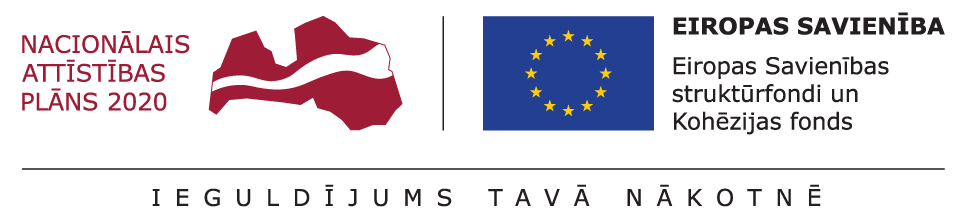 Bērna ar funkcionāliem traucējumiem individuālais sociālās aprūpes vai sociālās rehabilitācijas plānsBērna vārds, uzvārds: 	Bērna dzimšanas datums: 	Bērna sociālo vajadzību, veselības un funkcionēšanas spēju raksturojums: Bērna problēmu un vajadzību pēc pakalpojumiem definējums:	Bērna viedoklis	Atbalsta plāna mērķis un uzdevumi:I Ilgtermiņā: II Īstermiņā: 	Kādus resursus bērns šobrīd saņem: 	Pieejamie resursi dzīvesvietas pašvaldībā (tuvākajā apkārtē): 	Nepieciešamie resursi (pakalpojumi) attiecībā uz bērna attīstību: 	Veicamie pasākumi:I Ilgtermiņā:II Īstermiņā (līdz pusgadam): Individuālā izvērtējuma sagatavošanas periods: No 2016.gada ______________ līdz 2016.gada ___________Individuālā izvērtējuma sagatavošanai notikušo konsultāciju skaits un ilgums: 	Individuālā izvērtējuma procesuālais apraksts: 	Plāna izstrādes datums: 	Plāna izstrādes speciālists/-i 	(vārds, uzvārds, profesija, paraksts)Ar plānā iekļautajiem pasākumiem iepazinos:Bērna likumiskais/-ie pārstāvis/-ji vai audžuģimene 	(vārds, uzvārds, paraksts)Bērns:iepazīstināts ar sociālās aprūpes plānu 	apzinās problēmu	neapzinās problēmu	izsaka vēlmi sadarboties (līdzdarboties) problēmas mazināšanā	cits (minot iemeslu)	Bērna attīstības un funkcionēšanas izvērtējuma rādītājiRaksturojums1.FIZISKĀ ATTĪSTĪBALielās kustībasSmalkās kustībasPašaprūpe2. INTELEKTUĀLĀ ATTĪSTĪBAVerbālā attīstībaNeverbālā attīstībaInterese par mācībāmValoda, rakstīt un lasītprasme un izpratneSkaitļi un matemātikaKārtība, mērvienības un drošība3. SOCIĀLĀS PRASMESSadarbība ar pieaugušajiemSadarbība ar citiem bērniem4. UZVEDĪBASirdsapziņas attīstībaPašcieņaStarppersonu sadarbībaEmociju izpausmeSavstarpējā sadarbībaUzvedība mājās/dzīvesvietāMērķisVeicamie pasākumi / plānotās darbības(Kā sasniegt mērķi un kas jādara mērķa sasniegšanai?)TermiņšAtbildīgāpersonaMērķisVeicamie pasākumi / plānotās darbības(Kā sasniegt mērķi un kas jādara mērķa sasniegšanai?)TermiņšAtbildīgāpersona